Senecká 2, 902 01 PezinokPodmienky a kritériá prijímacieho konania do 1. ročníka OSEMROČNÉHO ŠTÚDIA pre školský rok 2021/2022 A OSTATNÉ PODMIENKY PRIJATIA NA ŠTÚDIUMRiaditeľka Gymnázia v Pezinku, Senecká ul. č. 2, v zmysle zákona NR č. 464/2013, ktorým sa mení a dopĺňa zákon č. 245/2008 Z.z. o výchove a vzdelávaní ( školský zákon ) a o zmene a doplnení niektorých zákonov a podľa zákona č. 596/2003 Z.z. o štátnej správe v školstve a školskej samospráve a o zmene a doplnení niektorých zákonov v znení neskorších predpisov a po prerokovaní na pedagogickej rade dňa 13. januára 2021 stanovuje kritériá na prijatie do 1. ročníka osemročného štúdia pre školský rok 2021/2022 nasledovným spôsobom :V školskom roku 2021/2022 otvárame na tunajšej škole jednu ( 1 ) triedu 1. ročníka osemročného štúdia so všeobecným zameraním 7902J.	Do 1. ročníka osemročného vzdelávacieho programu v gymnáziách môžu byť prijatí uchádzači, ktorí získali primárne vzdelanie a úspešne ukončili 5. ročník ZŠ v príslušnom školskom roku a splnili podmienky prijímacieho konania.               Prijatí budú  uchádzači, ktorí podali prihlášku v zákonnom termíne, t. j. do 10. apríla 2021  spolu s dokladmi o umiestnení v súťažiach, podľa poradia úspešnosti po vykonaní prijímacích skúšok. 	Prijímacie skúšky je povinný vykonať každý uchádzač, ktorý má riadne zaregistrovanú prihlášku.Počet žiakov 5. ročníka ZŠ,  ktorých možno prijať do 1. ročníka,  je  28.Termín prijímacej skúšky : 	1. termín :    3. máj 2021		2. termín :  10. máj 2021Forma prijímacej skúšky :  písomnáObsah prijímacej skúšky :Slovenský jazyk a literatúra a matematika: učivo 3. – 5. ročníka ZŠDĺžka písomnej prijímacej skúšky :	matematika .....................................................    60 minút 	slovenský jazyk a literatúra ...........................     60 minútUchádzač úspešne vykonal  prijímaciu skúšku, ak získal minimálne 25 bodov z matematiky a súčasne minimálne 25 bodov zo slovenského jazyka a literatúry.Uchádzač neúspešne vykonal prijímaciu skúšku, ak získal menej ako 25 bodov z matematiky alebo menej ako 25 bodov zo slovenského jazyka a literatúry, alebo získal spolu menej ako 50 bodov z oboch predmetov prijímacej skúšky.Započítavanie dosiahnutých výsledkov :za písomnú prijímaciu skúškuz matematiky ....................................................................................................... max 50 bodovzo slovenského jazyka a literatúry .....................................................................  max 50 bodov–––––––––––––––––––––––––––––––––––––––––––––––––––––––––––––––––––––––––––	 Spolu ................................................................................................................ max 100 bodovza prospech a správanieza dosiahnutý prospech na konci 4. ročníka a v 1.polroku 5.ročníka sa berú do úvahy známky  z  predmetov :  slovenský  jazyk  a  literatúra,  cudzí  jazyk  (ten,  v ktorom  žiak dosiahol lepšiu známku ), biológia ( prírodoveda ), dejepis, geografia (zemepis)  a matematika :za známku „výborný“ pripočítame ................................................................................ 3 bodyza známku „chválitebný“ ..............................................................................................  2 bodyza známku „dobrý“ ........................................................................................................ 1 bod za zníženú známku zo správania na stupeň „uspokojivé“ sa odpočítajú ...................... 3 bodyza zníženú známku zo správania na stupeň „menej uspokojivé“ sa odpočíta................ 5 bodov     Spolu ................................................................................................................... max 33 bodovc) Riešiteľom predmetových olympiád a účastníkom súťaže Hviezdoslavov Kubín v školskom roku 2019/2020, resp. 2020/2021 v celoslovenskom, krajskom a v okresnom kole, ktorých vyhlasovateľom je MŠ SR, sa pripočítajú za:1. – 3. miesto OK ........................................................................................................... 3 body1. – 3. miesto KK ........................................................................................................... 5 bodov1. – 3. miesto celoslovenské kolo .................................................................................. 7 bodovV prípade, že uchádzač riešil viac predmetových olympiád, budú mu pridelené body za najvyššie umiestnenie v každej predmetovej olympiáde.                           Výsledky športových a iných súťaží sa neberú do úvahy.Celkový počet bodov v prijímacom konaní ( za prospech a za písomnú prijímaciu skúšku )   je maximálne 133 bodov + body za olympiády.	Zo súčtu získaného bodového hodnotenia za prospech a za prijímaciu skúšku sa zostaví poradie uchádzačov v prijímacom konaní.	V prípade, že viacerí žiaci budú rovnako vyhovovať prijímacím podmienkam, budú uplatnené postupne nasledovné kritériá ( pokiaľ nebude možné jednoznačne určiť poradie ):podľa platnej vyhlášky o prijímaní na štúdium na stredných školách bude prednostne prijatý uchádzač, ktorý má podľa rozhodnutia posudkovej komisie sociálneho zabezpečenia zmenenú pracovnú schopnosťdosiahol menší počet chýb v pravopisnom cvičenídosiahol väčší počet bodov na prijímacej skúške z matematikydosiahol väčší počet bodov na prijímacej skúške zo slovenského jazyka a literatúrydosiahol lepší prospech zo základnej školy	Prípadnú neúčasť na prijímacích skúškach z vážnych dôvodov ( ochorenie – doklad od lekára nesmie byť starší ako 3 dni ), treba ospravedlniť najneskôr do 8,00 hod. v deň konania prijímacej skúšky. Lekárske potvrdenie je potrebné doručiť do 24 hodín na sekretariát školy. 	Počet prijatých uchádzačov bude znížený o počet ospravedlnených neprítomných uchádzačov. Po vykonaní skúšok v náhradnom termíne budú výsledky zaradené medzi výsledky neprijatých žiakov a z takto vytvoreného poradia bude prijatý potrebný počet najúspešnejších uchádzačov v súlade so stanovenými kritériami.	Konkrétne výsledky prijímacieho konania budú zverejnené po druhom termíne prijímacích skúšok dňa 13. mája 2021 do 15,00 hod. na dverách školy a na internetovej stránke školy.	Zápis prijatého uchádzača je povinný vykonať jeho zákonný zástupca na sekretariáte školy do 21. mája 2021 v čase od 8,00 do 15,00 hod.  Na základe vývoja mimoriadnej situácie v súvislosti s COVID 19 si škola vyhradzuje právo aktualizácie uvedených kritérií v zmysle platnej legislatívy a usmernenia Ministerstva školstva SR. .Pri zápise je potrebné predložiť : 	1) preukaz totožnosti zákonného zástupcu		  2) zápisný lístok vydaný príslušnou základnou školouV Pezinku 15. januára 2021	                	             Mgr. Jana Solgová		                                                                         riaditeľka školy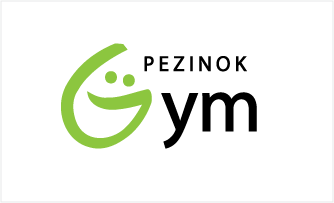 